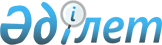 Вопросы Алматинского технологического институтаПостановление Правительства Республики Казахстан от 18 августа 1999 года № 1192

      В соответствии с Программой приватизации и повышения эффективности управления государственным имуществом на 1999-2000 годы, утвержденной постановлением Правительства Республики Казахстан от 1 июня 1999 года № 683, Правительство Республики Казахстан постановляет: 

      1. Реорганизовать Алматинский технологический институт в некоммерческую организацию - закрытое акционерное общество "Алматинский технологический университет". 

      2. Комитету государственного имущества и приватизации Министерства финансов Республики Казахстан: 

      1) совместно с Министерством науки и высшего образования в установленном законодательством порядке обеспечить реорганизацию Алматинского технологического института в некоммерческую организацию - закрытое акционерное общество "Алматинский технологический университет"; 

      2) после государственной регистрации закрытого акционерного общества "Алматинский технологический университет" в установленном порядке осуществить увеличение его уставного капитала посредством выпуска дополнительной эмиссии акций на сумму не более 25 процентов от общего размера выпущенного уставного капитала. Размещение дополнительной эмиссии акций произвести закрытым способом среди юридических лиц, образованных сотрудниками института; 

      3) после выполнения мероприятий, указанных в подпунктах 1) и 2) настоящего пункта, осуществить продажу государственного пакета акций в соответствии с законодательством; 

      4) принять иные необходимые меры, связанные с реализацией настоящего постановления. 

      3. Признать утратившими силу пункты 1 и 2 постановления Правительства Республики Казахстан от 2 июля 1997 года № 1047а P971047a а "О передаче государственных высших учебных заведений в аренду с последующей приватизацией". 

      4. Настоящее постановление вступает в силу со дня подписания. 

 

     Премьер-Министр  Республики Казахстан       

     (Специалисты: Склярова И.В.,                   Кушенова Д.С.)
					© 2012. РГП на ПХВ «Институт законодательства и правовой информации Республики Казахстан» Министерства юстиции Республики Казахстан
				